ΕΘΝΙΚΟΣ ΣΥΝΔΕΣΜΟΣ ΝΟΣΗΛΕΥΤΩΝ ΕΛΛΑΔΟΣ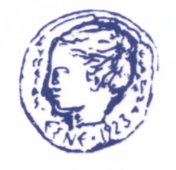 Τομέας Νοσηλευτικής ΟγκολογίαςΠανεπιστήμιο Πελοποννήσου Εταιρεία Ογκολόγων Παθολόγων ΕλλάδοςΑ’ ΕΚΠΑΙΔΕΥΤΙΚΟ ΠΡΟΓΡΑΜΜΑ ΠΙΣΤΟΠΟΙΗΣΗΣ ΝΟΣΗΛΕΥΤΩΝ ΣΤΗΝ ΑΝΟΣΟΘΕΡΑΠΕΙΑΙΑΝΟΥΑΡΙΟΣ-ΜΑΡΤΙΟΣ  2021ΑΙΤΗΣΗ ΕΓΓΡΑΦΗΣ - ΔΕΛΤΙΟ ΣΥΜΜΕΤΟΧΗΣΝα αποσταλεί στο e-mail: esne@esne.grήστο φαξ:  210 7790360ΣΗΜ. Τα στοιχεία με (*) συμπληρώνονται υποχρεωτικά Την εγγραφή σας στο Εκπαιδευτικό Πρόγραμμα μπορείτε να την πραγματοποιήσετε: Καταβάλλοντας το αντίστοιχο ποσό  στα Γραφεία του ΕΣΝΕ (καθημερινά, εκτός Σαββάτου και ώρα  10:00-16:00)ήΚαταθέτοντάς το στην  ALPHAΒΑΝΚ Αρ. Λογαριασμού ΕΣΝΕ: 112-00-2002-019143(ΙΒΑΝ: GR16 0140 1120 1120 0200 2019 143) και αποστέλλοντάς την απόδειξη της  τραπεζικής κατάθεσης στοesne@esne.gr ή στοFax210 7790360. Επισημαίνουμε ότι, στην απόδειξη της τραπεζικής κατάθεσης στην αιτιολογία είναι απαραίτητο να συμπληρώσετε την ένδειξη «Α’ ΠΡΟΓΡΑΜΜΑ ΑΝΟΣΟΘΕΡΑΠΕΙΑ» και το Ονοματεπώνυμό σας. Ημερομηνία υποβολής της Αίτησης Εγγραφής   ….. / …… / ……Υπογραφή (ολογράφως) ……………………………………………………..*ΕΠΩΝΥΜΟ:*ΟΝΟΜΑ:*ΟΝΟΜΑ:*ΟΝΟΜΑΤΕΠΩΝΥΜΟ ΠΑΤΡΟΣ: *ΟΝΟΜΑΤΕΠΩΝΥΜΟ ΠΑΤΡΟΣ: *ΟΝΟΜΑΤΕΠΩΝΥΜΟ ΠΑΤΡΟΣ: ΧΩΡΟΣ ΕΡΓΑΣΙΑΣ:ΧΩΡΟΣ ΕΡΓΑΣΙΑΣ:ΧΩΡΟΣ ΕΡΓΑΣΙΑΣ:ΔΙΕΥΘΥΝΣΗ ΚΑΤΟΙΚΙΑΣΔΙΕΥΘΥΝΣΗ ΚΑΤΟΙΚΙΑΣΔΙΕΥΘΥΝΣΗ ΚΑΤΟΙΚΙΑΣ*Οδός:*Αρ. Πόλη:*Τ.Κ.:Τηλ.Τηλ.*Κινητό:*Κινητό:*Κινητό:*Email: *Email: *Email: Κόστος ΕγγραφήςΚόστος ΕγγραφήςΚόστος ΕγγραφήςΚατηγορία Σημειώστε με (√)αντίστοιχα Μέλη ΕΣΝΕΜη μέλη ΕΣΝΕΚατηγορία Σημειώστε με (√)αντίστοιχα 40 €    60 €  